CONTENTSList of TablesList of FiguresFG-AI4H DEL03AI4H requirement specificationsIntroductionPurposeThe purpose of this document is to define the System Requirement Specifications (SyRS) that explains the informational, functional, behavioural and operational aspects a generic AI for health (AI4H) system. SyRS serves as the basis and helps to create system design, system verification and validation plans and proceduresSystem requirements analysis methodology follows a collaborative team-oriented approach, involving all the working groups and topic groups of AI4GH FG, to help the project team identify, control and track various requirements and changes to those requirements during the AI4H system development lifecycleSyRS scopeSyRS scope includes a requirements model that defines the informational, functional, behavioural and operational aspects of the AI4H system under consideration. SyRS is configured as a quality assessment tool to support requirements auditing or requirements traceability analysis of AI4H topic description documents (TDD)This SyRS is generic in nature and shall be applicable across all domain specialties/ topic groups of AI4H FG. It may be modified, customized or extended appropriately to include the specific requirements and needs of the particular topic group under considerationThe intended audiences of this SyRS include System Analysts, System Designers, System Developers, System Testers, Product Managers, Quality Assurance Auditors / Managers, etc.SyRS shall be subjected to periodic review and evaluation as per the requirements management process for verification of its coverage and completenessRevisions to SyRS shall follow a formal change management process defined under the quality management system (QMS) of the system / product manufacturer. Revisions shall be performed in an iterative manner based on a rapid incremental delivery (agile process) model to elicit the emergent requirements of the system under consideration as AI systems continue to evolve over time to attain progressive maturity levelsReferences[ISO/IEC/IEEE 29148]	ISO/IEC/IEEE 29148:2018, "Systems and software engineering – Life cycle processes – Requirements engineering"[IEEE STD 830-1998]	IEEE STD 830-1998, "IEEE Recommended Practice for Software Requirements Specifications"[ISO/IEC/IEEE 15288]	ISO/IEC/IEEE 15288:2015, "Systems and software engineering – System life cycle processes"[ISO/IEC/IEEE 12207]	ISO/IEC/IEEE 12207:2017, "Systems and software engineering – Software life cycle processes"DefinitionsSystem requirements specification [ISO/IEC/IEEE 29148]: The structured collection of the requirements [functions, performance, design constraints and other attributes] for the system and its operational environments and external interfacesAcronyms, abbreviationsDocument conventionsThis document shall conform to the following standard convention of specification language syntax for every requirement specifications statement to indicate its particular significance / compliance level.SyRS overviewSystem requirements specifications are developed following a generic 'requirements modelling framework' defined under the quality management system (QMS) to guide the process of organizing, promising and tracing the requirementsSystem requirements specifications are broadly organized in terms of (a) Functional Requirements, (b) External Interface Requirements, and (c) Non-Functional RequirementsRequirement specifications are defined in terms of different formats including use cases, graphical methods, mathematical models, documentation, etc. or combination of these format.Intended use and high-level specificationTable 1: Intended use and high-level requirementsSystem functionsTable 2: Functional requirementsUser types /classes and characteristicsTable 3: User type/class requirementsOperating conditions / environmentTable 4: Operating environment requirementsDesign and implementation constraintsTable 5: Design and implementation constraintsSystem interface requirementsTable 6: System interface requirementsNon-functional requirementsTable 7: Non-functional requirementsSystem design requirementsTable 8: System design requirementsSystem deployment requirementsTable 9: System deployment requirementsUser documentation / training requirementsTable 10: User documentation and training requirementsAssumptions and dependenciesTable 11: Assumptions and dependenciesQuality process complianceTable 12: Quality assurance requirementsRisk management requirementsTable 13: Risk management requirementsChange management requirementsTable 14: Change management requirementsSystem validation requirementsTable 15: System validation requirementsAI4H topic description to AI4H system requirements traceability matrixFor the purpose of auditing the coverage of technical requirements for the benchmarking process that are defined in the topic description documents (TDD), AI4H requirements specifications are configured as a requirements verification tool. This tool partially serves as a DAISAM quality assessment tool for the benchmarking process under the AI4H assessment platform. The tool is implemented as a 'traceability matrix' that represents a mapping between the TDD (technical sub-topics) and their corresponding AI4H system requirements.A template for the traceability matrix is shown in Table 16. The first column in the matrix describes the 'question from TDD. The second column represents the actual ' requirements traceability attribute', that we want to verify for its coverage, completeness and correctness. This traceability analysis will be performed for the different TDDs and results shall be tabulated against their respective TG columns in the matrixTable 16: TDD requirements traceability matrix template____________________________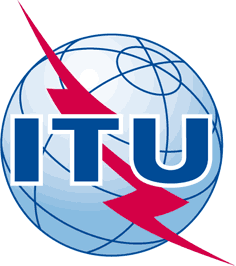 INTERNATIONAL TELECOMMUNICATION UNIONTELECOMMUNICATION
STANDARDIZATION SECTORSTUDY PERIOD 2017-2020INTERNATIONAL TELECOMMUNICATION UNIONTELECOMMUNICATION
STANDARDIZATION SECTORSTUDY PERIOD 2017-2020FG-AI4H-J-041-R01FG-AI4H-J-041-R01INTERNATIONAL TELECOMMUNICATION UNIONTELECOMMUNICATION
STANDARDIZATION SECTORSTUDY PERIOD 2017-2020INTERNATIONAL TELECOMMUNICATION UNIONTELECOMMUNICATION
STANDARDIZATION SECTORSTUDY PERIOD 2017-2020ITU-T Focus Group on AI for HealthITU-T Focus Group on AI for HealthINTERNATIONAL TELECOMMUNICATION UNIONTELECOMMUNICATION
STANDARDIZATION SECTORSTUDY PERIOD 2017-2020INTERNATIONAL TELECOMMUNICATION UNIONTELECOMMUNICATION
STANDARDIZATION SECTORSTUDY PERIOD 2017-2020Original: EnglishOriginal: EnglishWG (s):WG (s):PlenaryE-meeting, 30 September – 2 October 2020E-meeting, 30 September – 2 October 2020DOCUMENTDOCUMENTDOCUMENTDOCUMENTDOCUMENTSource:Source:EditorEditorEditorTitle:Title:Updated DEL03: AI4H requirement specificationsUpdated DEL03: AI4H requirement specificationsUpdated DEL03: AI4H requirement specificationsPurpose:Purpose:DiscussionDiscussionDiscussionContact:Contact:Pradeep Balachandran
Technical Consultant (Digital Health)
IndiaPradeep Balachandran
Technical Consultant (Digital Health)
IndiaEmail: 	pbn.tvm@gmail.comAbstract:This document contains the draft version 3.0 of the project deliverable FG-AI4H DEL03 "AI4H requirement specification" and supersedes the previous version of the document (FG-AI4H-I-033).	Page1	Introduction	41.1	Purpose	41.2	SyRS scope	42	References	43	Definitions	54	Acronyms, abbreviations	55	Document conventions	56	SyRS overview	67	Intended use and high-level specification	78	System functions	99	User types /classes and characteristics	1110	Operating conditions / environment	1311	Design and implementation constraints	1412	System interface requirements	1613	Non-functional requirements	2014	System design requirements	2515	System deployment requirements	3616	User documentation / training requirements	3817	Assumptions and dependencies	3818	Quality process compliance	3919	Risk management requirements	4020	Change management requirements	4121	System validation requirements	4222	AI4H topic description to AI4H system requirements traceability matrix	44	PageTable 1: Intended use and high levelrequirements	7Table 2: Functional requirements	9Table 3: User type/class requirements	11Table 4: Operating environment requirements	13Table 5: Design and implementation constraints	14Table 6: System interface requirements	16Table 7: Non-functional requirements	20Table 8: System design requirements	26Table 9: System deployment requirements	36Table 10: User documentation and training requirements	38Table 11: Assumptions and dependencies	38Table 12: Quality assurance requirements	39Table 13: Risk management requirements	40Table 14: Change management requirements	41Table 15: System validation requirements	42Table 16: TDD requirements traceability matrix template	45	PageNo table of figures entries found.AIArtificial intelligenceAI4HArtificial intelligence for healthDAISAMData and AI Solution Assessment MethodsFDAFood and Drug AdministrationGDPRGeneral data protection regulationHIPAAHealth insurance portability and accountability actSaMDSoftware-as-a-medical deviceSiMDSoftware-in-a-medical deviceSOPStandard operating procedureSyRSSystem requirement specificationQMSQuality management systemTDDTopic description documentTermMeaning"SHALL"states a mandatory requirement of this policy"SHOULD"states are commended requirement of this policy"MAY"states an optional requirementRequirement 'Risk Levels'LOW
MEDIUM
HIGHFormat used for Requirement Specification ID (REQ-ID)<R><hyphen><Acronym for Requirements Type/Sub-Type>< Serial Number>REQ. IDRequirement SpecificationDescriptionRisk levelR-PD1System SHALL have specification for the intended health intervention use case for which the AI4H software is used e.g. health intervention use casesPublic healthHealth serviceHealth systemsHealth expenditureHealth inequitiesHealth surveillanceHealth emergenciesLife expectancy and mortalityCause-specific mortality and morbidityCommunicable diseasesNon-communicable diseasesCivil registration and vital statisticsOtherClinical HealthPreventionScreeningDiagnosisTreatmentResearchOtherNon-clinical HealthPersonal careWellnessEducationOtherR-PD2System SHALL have specification for the intended AI-benchmarking class type / AI-Task/ AI-intervention type for which the AI4H software is usede.g. AI-benchmarking tasksClassificationRegression/PredictionClusteringAssociation rule learningDecision Support / Virtual Assistance / Recommendation systemsMatchingLabellingDetectionSegmentationSequential data modellingAnomaly detection and Fraud PreventionCompliance Monitoring / Quality AssuranceProcess optimization / Automated planning & schedulingOtherR-PD3System SHALL have specification for the intended use of AI4H software within the health workflowDescribe how the AI4H software fits into the intended health intervention workflowe.g. as autonomous tool, assistive tool, augmentative tool, etcas add-on unit to existing system/workflowas replacement unit for existing system/workflow componentas new standalone system/subsystem/deviceR-PD4System SHALL have specification for product category /type of AI4H software as released in the markete.g.Software-as-a-Medical Device (SaMD)Software-as-a-Medical Service (SaMS)Software-in-a-Medical Device (SiMD)Mobile Medical Applications (MMA)Medical Device Data Systems (MDDS)OtherR-PD5System SHALL have specification for the operation mode of AI4H software e.g. fully automatic, semi-automaticREQ. IDRequirement SpecificationDescriptionRisk levelR-SF1System SHALL list the 'functional use cases' for the AI4H software Functional Use Cases can be identified in terms of the main functional objectives as stated in the respective AI4H Topic Description Document (TDD). e.g. TDD -Cardiovascular disease risk predictionTDD-Outbreak detection TDD-Symptom assessment TDD-Dental diagnostics, etc.R-SF2System SHALL have description for 'functional use cases 'for the AI4H softwareUse case description / diagram shall include information on:System/ Subsystem services /methodsPrimary and secondary actors / users Goals of primary and secondary actors / usersTasks/ Functions performed by primary and secondary actors / usersSystem Data / information acquired, produced or changed by primary and secondary actors / usersR-SF3System SHALL have specification for data elements for each functional use caseData elements include:data typedata unitdata representation formatdata precision/accuracydata rangeR-SF4System SHALL have description for data flow for each functional use caseData flow description / diagram include information on:Input/ Output data validity checksInput/ Output data sequence of operationsInput/ Output data conversion formulas/ rulesData Error/Exception handling and recoveryData response timeR-SF5System SHALL have description for process flow for each functional use caseProcess flow description / diagram include information on:Input validity checkInput (stimulus)Process Algorithm / FormulasOutput (Response)Process Error/Exception handling and recoveryProcess response timeREQ. IDRequirement SpecificationDescriptionRisk levelR-UC1System SHALL have specification for the primary & secondary user types/classes/groups for the AI4H softwarePrimary user types include:Physician, clinician, lab technician, nurse, pharmacist, domain specialist, data scientist/engineer, business /program /product manager, chief information Officer, otherSecondary user types include:Software developers, software testers, regulatory affairs and quality managers, risk managers, usability engineers, medical device consultants, service technicians (e.g. update, upgrade, configuration, installation, capturing audit logs, etc.), support staff, otherR-UC2System SHALL have specification for educational level of primary & secondary user types/classes/groups for the AI4H softwareR-UC3System SHALL have specification for target domain experience level of primary & secondary user types/classes/groups for the AI4H softwaree.g. experience with target domain, product type, process tools, technology, etc.R-UC4System SHALL have specification for technical expertise / technical skill sets of primary & secondary user types/classes/groups for the AI4H softwareR-UC5System SHALL have specification for roles of primary & secondary user types/classes/groups for the AI4H softwarePrimary use roles include:Physician, clinician, lab technician, nurse, pharmacist, domain specialist, medical expert, data scientist/engineer, computer scientist, business /program /product manager, chief information officer, otherSecondary use roles include:Software developers, software testers, regulatory affairs and quality managers, risk managers, usability engineers, medical device consultants, service technicians (e.g. update, upgrade, configuration, installation, capturing audit logs, etc.), support staff, otherR-UC6System SHALL have specification for system security privilege levels of primary & secondary user types/classes/groups for the AI4H softwareR-UC7System SHALL have specification for training needed for primary & secondary user types/classes/groups for the AI4H softwareREQ. IDRequirement SpecificationDescriptionRisk levelR-OC1System SHALL have a standard operating procedure (SOP) for operations site integration of AI4H software within deployment IT infrastructure R-OC2SOP for operations site integration SHALL specify the run-time environmente.g. mobile platform, desktop, web/cloud platform, otherR-OC3SOP for operations site integration SHALL specify the modes of operatione.g.programming modetest modetroubleshooting modemonitoring modeotherR-OC4SOP for operations site integration SHALL specify the workflow/ clinical protocolsR-OC5SOP for operations site integration SHALL describe the data processing support functionse.g. ability to collect and analyse real-time patient dataR-OC6SOP for operations site integration SHALL describe the backup and recovery operationsR-OC7SOP for operations site integration SHALL specify the hardware platform configuration & versionsR-OC8SOP for operations site integration SHALL specify the operating system configuration & versionsR-OC9SOP for operations site integration SHALL specify the operating site energy efficiency ratingR-OC10SOP for operations site integration SHALL specify the installation and acceptance procedureREQ. IDRequirement SpecificationDescriptionRisk levelR-DIC1System SHALL list all the 'regulatory policy' / 'regulatory standard' related constraints, if anye.g. Regulatory compliance with country/region /jurisdiction specific data policies, AI geopolitical implications, etc.R-DIC2System SHALL list all the 'implementation platform' related constraints, if anye.g. IT infrastructure implicationsR-DIC3System SHALL list all the 'database' related constraints, if anyR-DIC4System SHALL list all the 'network/communication protocol' related constraints, if anyR-DIC5System SHALL list all the 'hardware limitations', if anye.g. timing requirements, memory requirementsR-DIC6System SHALL list all the 'external interfaces' related constraints, if anyR-DIC7System SHALL list all the 'safety and security 'related constraints, if anyR-DIC8System SHALL list all the 'cost 'related constraints, if anyR-DIC9System SHALL list all the 'accounting & auditing procedures ' related constraints, if anye.g. Design considerations related to AI transparency, I trustworthiness, etc.R-DIC10System SHALL list all the 'data sharing / replication policy ' related constraints, if anye.g. patient consent (GDPR), AI gender and race representation, data privacy, trust, ethical and legal considerations, data ownership, data custodianship, data retention policy, etc.R-DIC11System SHALL list all the 'technical accuracy to clinical effectiveness mapping' related constraints, if anye.g. Interpretable AI constraints, explainable AI constraints, algorithmic risk assessment implicationsR-DIC12System SHALL list all the 'business model sustainability ' related constraints, if anyR-DIC13System SHALL list, the 'areas of stakeholder conflict', if anyR-DIC14System SHALL list all the 'internationalization and/or localization needs' related constraints, if anyR-DIC15System SHALL list all the 'specific technologies and/or tools ' to be used in the case of AI4H softwareR-DIC16System SHALL list all the 'non-clinical data availability 'constraints, if anye.g. availability of behavioural data, environmental data, patient reported dataREQ. IDRequirement SpecificationDescriptionRisk levelUser interface (UI) requirements specificationUser interface (UI) requirements specificationUser interface (UI) requirements specificationUser interface (UI) requirements specificationR-UI1System SHALL have description for User Interface (UI)e.g. GUI features and formatsR-UI2System SHALL have specification for UI input & output valid rangeR-UI3System SHALL have specification for UI input & output accuracyR-UI4System SHALL have specification for UI input & output toleranceR-UI5System SHALL have specification for UI input & output -units of measureR-UI6System SHALL have specification for UI input & output timingR-UI7System SHALL describe the UI relationships to other inputs/outputse.g. Source of input or destination of outputR-UI8System SHALL list the UI screen formats/ window layout constraintsR-UI9System SHALL have specification for UI data formatsR-UI10System SHALL have specification for UI command formatR-UI11System SHALL define the standard UI widget elements and functionsR-UI12System SHALL define the UI standards / style guides R-UI13System SHALL define UI keyboard shortcutse.g. programmable function keysR-UI14System SHALL define the UI error message display standardsHardware interface (HI) requirements specificationHardware interface (HI) requirements specificationHardware interface (HI) requirements specificationHardware interface (HI) requirements specificationR-HI1System SHALL have description for Hardware Interface (HI)R-HI2System SHALL specify HI supported device typesR-HI3System SHALL specify the HI source of inputR-HI4System SHALL specify the HI destination of outputR-HI5System SHALL specify the HI data typesR-HI6System SHALL specify the HI control protocolsR-HI7System SHALL specify the HI communication protocolsSoftware interface (SI) requirements specificationSoftware interface (SI) requirements specificationSoftware interface (SI) requirements specificationSoftware interface (SI) requirements specificationR-SI1System SHALL have description for Software Interface (SI)R-SI2System SHALL specify the SI source of inputR-SI3System SHALL specify the SI destination of outputR-SI4System SHALL specify the SI input & output data items valid rangeR-SI5System SHALL specify the SI input & output data items accuracyR-SI6System SHALL specify the SI input & output data items toleranceR-SI7System SHALL specify the SI input & output data items -units of measureR-SI8System SHALL specify the SI input & output data items timingR-SI9System SHALL specify the SI operating systems usedR-SI10System SHALL specify the SI tools and libraries usedR-SI11System SHALL specify the SI third-party/ commercial componentsR-SI12System SHALL specify the SI services offeredR-SI13System SHALL specify the SI communication protocolsR-SI14System SHALL specify the SI application programming interface (API) protocolsR-SI15System SHALL specify the SI data sharing mechanismData interface (DI) requirements specificationData interface (DI) requirements specificationData interface (DI) requirements specificationData interface (DI) requirements specificationR-DI1System SHALL have description for Data Interface (DI)R-DI2System SHALL have specification for the databasee.g.data schema/ structuredata entities and their relationshipsaccessing capabilitiesdata integrity constraintsdata retention requirementsCommunication interface (CI) requirements specificationCommunication interface (CI) requirements specificationCommunication interface (CI) requirements specificationCommunication interface (CI) requirements specificationR-CI1System SHALL have specification for the web browser usedR-CI2System SHALL define network server communications protocolsR-CI3System SHALL define the communication standards R-CI4System SHALL have specification for the communication security / encryption mechanismsR-CI5System SHALL have specification for the data transfer rates and synchronization mechanismsMemory interface (MI) requirements specificationMemory interface (MI) requirements specificationMemory interface (MI) requirements specificationMemory interface (MI) requirements specificationR-MI5System SHALL have specification for the primary and secondary memory configurations / limitsREQ. IDRequirement SpecificationDescriptionRisk levelPerformance requirements specificationPerformance requirements specificationPerformance requirements specificationPerformance requirements specificationR-PER1System SHALL have specification for the static performance parametersR-PER2System SHALL have specification for the dynamic performance parameterse.g. amount of data to be processed within specified time periods for normal workload conditions peak workload conditionsR-PER3System SHALL have specification for the number of terminals to be supportedR-PER4System SHALL have specification for the number of concurrent users to be supportedR-PER5System SHALL have specification for the amount of information to be handledR-PER6System SHALL have specification for the type of information to be handledR-PER7System SHALL have specification for the AI algorithmic performance on data types-images, videos, text and natural languageR-PER8System SHALL have specification for the AI computational efficiency: accuracy-computational cost trade-offsR-PER9System SHALL have specification for the accuracy standards / acceptable algorithm accuracy rates based on use cases /domain specializatione.g. The system shall have a sensitivity of 97% The system must be able predict the strength of the plaques in the blood to 0.2 mm, etc.R-PER10System SHALL have specification for the metrics for continuous improvemente.g.workflow impactpatient safety impactcare quality impactprovider/patient satisfaction impactSafety requirements specificationSafety requirements specificationSafety requirements specificationSafety requirements specificationR-SAF1System SHALL have specification for the applicable safety standardsR-SAF2System SHALL have specification for the applicable safety certificationsR-SAF3System SHALL have specification for the protocols for safety alarms, safety alertsSecurity requirements specificationSecurity requirements specificationSecurity requirements specificationSecurity requirements specificationR-SEC1System SHALL define the data vulnerability classification procedureR-SEC2System SHALL define the data validation techniquesR-SEC3System SHALL define the data encryption/‌decryption techniquese.g. state-of-the-art cryptographic techniquesR-SEC4System SHALL define the data integrity verification schemese.g. Checking data integrity for critical variablesR-SEC5System SHALL define the user authentication schemese.g. Multifactorial User AuthenticationR-SEC6System SHALL define the user data privacy certificationse.g. measures adopted to ensure compliance with existing data privacy and management best practices and regulationsR-SEC7System SHALL define the data access control functions e.g. authentication, authorization, monitoring logging and auditing of health data registries / repositoriesR-SEC8System SHALL define the audit logs e.g. for viewing, creation, modification, validation, copying, import, export, transmission, reception, etcR-SEC9System SHALL define the data persistence/storage schemese.g. safe and secure data storage measures used, data repository compliance with applicable lawsQuality requirements specificationQuality requirements specificationQuality requirements specificationQuality requirements specificationR-QTY1System SHALL define 'reliability' measures and metrics of AI4H softwareR-QTY2System SHALL define 'availability' measures and metrics of AI4H softwareR-QTY3System SHALL define 'adaptability' measures and metrics of AI4H softwaree.g. How the AI solution can be generalised to desired range of population with particular consideration of particular class of people (covering diverse backgrounds, cultures and disciplines, etc.)R-QTY4System SHALL define 'accountability ' measures and metrics of AI4H softwaree.g.accounting formats & procedures, auditing formats & procedures for different role-based responsibilitiesaccountable governance practices in compliance with ethical standardsR-QTY5System SHALL define 'accuracy ' measures and metrics of AI4H softwareR-QTY6System SHALL define 'flexibility ' measures and metrics of AI4H softwaree.g. How the AI tool will integrate into existing system / workflow flexibility of final decision-making capability by the health practitioner taking into account other factors including patient history, options and preferencesR-QTY7System SHALL define 'interoperability' measures and metrics of AI4H softwareR-QTY8System SHALL define 'reusability ' measures and metrics of AI4H softwareR-QTY9System SHALL define 'testability ' measures and metrics of AI4H softwaree.g. Requirements Vs Test Plan traceability matrixR-QTY10System SHALL define 'usability ' measures and metrics of AI4H softwaree.g. Human Factors designLogical Visual Flow charts, Event based Alerts/Alarms/Notifications, etcR-QTY11System SHALL define 'robustness ' measures and metrics of AI4H softwareR-QTY12System SHALL define 'resiliency ' measures and metrics of AI4H softwareR-QTY13System SHALL define 'maintainability ' measures and metrics of AI4H softwareR-QTY14System SHALL define 'portability ' measures and metrics of AI4H softwaree.g.use of portable programming languageuse of compiler or language subsetuse of operating systemR-QTY15System SHALL define 'explainability ' measures and metrics of AI4H softwaree.g. a documented procedure on how a medical practitioner explains how the AI based decision making / result can impact patient care including the limitations of the AI toolwhat hardware, software settings, data pre & post processing techniques were used for data sensing modalities (e.g. MRI imaging hardware and software settings)how the 'ground truth' was established for the training datahow data integrity was verified with what accuracy was data labelling donehow the AI tool performance was tested and under what all conditions including appropriateness to the target patient groupconditions under which the AI tool was not testedwhether model attained 'saturation' condition during learning phasewhether compliance with regulatory approval requirements achieved or notREQ. IDRequirement SpecificationDescriptionRisk levelAI data designAI data designAI data designAI data designR-DD1System SHALL state applicable regulations and policies related to data handlinge.g. Policies on data management, data acceptance, data protection, data sharing, copyright, privacy laws, patient consent and confidentiality, Ethics board approved consent procedures for sharing patient data, retention of raw data etc.R-DD2System SHALL have specification for 'data provenance'e.g. Data acquisition protocol for reproducibility (Who, When, Where, How, etc.), Digitization, Data migration to other databases, etcHardware and Software configuration of Data Acquisition/ Data Processing Device /App: Sensor type, Sampling Rate, OS version, firmware version, etcR-DD3System SHALL define input data source formatse.g. real & synthetic data sourcesElectronic Health Records (Anonymised)Medical ImagesVital signs signalsLab test resultsPhotographsNon-medical data-Socioeconomic, Environmental, etc)Questionnaire responsesFree Text (Discharge / Summary, Medical History / Notes, etc.)PACS, Web PortalmHealth AppMedical Device OtherR-DD4System SHALL have details of the data collectorse.g.Medical personnel (physician/ clinician / nurse /pharmacist/ etc.)Support personnelPatient (or proxy person)Machine-generatedR-DD5System SHALL define input data typese.g.Real valued Integer-valuedCategorical valueOrdinal valueStrings DatesTimesComplex data typeOtherR-DD6System SHALL define input data formatse.g.DICOM PS3.0 (latest versions)- for Diagnostic Image (X-Ray, CT, MRI, PET, other pathological slides, etc)JPEG / PNJ – for Static ImageMP3 / OGG – for Audio:MP4 / MOV- for VideoSNOMED – for clinical observations/terminologyLOINC- for laboratory observationsWHO ICD-10 for disease classificationsRxNORM for Medication CodeOtherR-DD7System SHALL define output data typese.g.8Binary/Class output (0 or 1) as in case of classification problemsProbability output (0-1) as in case of classification problemsContinuous valued output as in case of regression problemsR-DD8System SHALL have specifications for the data encoding-decoding formatse.g.R-DD9System SHALL have specifications for the compression and encryption techniquese.g. Lossy compression / Non-lossy compression techniques, Homographic encryptionR-DD10System SHALL have specifications for the annotation/labelling of ground truth/ reference output datae.g.Standards for health data vocabulary / labelling for training and test dataStandards for clinical terminology Laboratory observationsDisease mapping Procedure mapping MessagingClinical data formate.g. coding standards (e.g. SNOMED, LOINC, ICD-10, HL7-FHIR, etc)procedure – to establish the reference or ground truth for the training data (whether based on objective measures, expert group consensus, etc)labelling accuracy calculation techniquelabelling error estimation techniqueR-DD11System SHALL have defined 'data completeness' verification techniques usede.g. Data cleaning and correction for ranges, variations, outliers, missing values, etcData bias minimization techniques usedData variance minimization techniques usedData normalization method- for Data Preparation phase-to account for data variability in terms of data sensing hardware, data sensing software settings, sensor device model and device configurationData representativeness : Data to represent different types of population covering diverse backgrounds, cultures and disciplines, vulnerable persons, persons with disabilities, ethnic minorities, women, children, geriatric, refugees and other categories facing risk of exclusion, discrimination, stigmatization, prejudice, abuse, human rights violations, torture, inhumane treatment and marginalizationSystem SHALL define 'data de-biasing' techniques usedR-DD12System SHALL have specifications for the 'data integrity' mechanisms usede.g. RAID, Mirroring, Checksum, Digital Signature, etcR-DD13System SHALL have specifications for the 'data privacy' mechanisms usede.g.patient consent obtainedethics board approvalanonymization & de-identification methods usedsecure data disposal policy / agreementR-DD14System SHALL have specifications for the 'data safety & security' mechanisms usede.g.Access Control Functions (Authentication, Authorization, Monitoring, Logging and Auditing)Audit Logs for viewing, creation, modification, validation, copying, import, export, transmission, reception, etc. based on Blockchain Technology Merkle Trees, etcData Repositories compliance with ISO 7498-2 Security Model and other allied standards for best practice recommendations on information security managementData sharing through secured channelsData flow control mechanisms within practice boundariesImplementing Security Standards based on Digital Certificate, SSL, SHA-256, etcR-DD15System SHALL have specifications for the 'data interoperability' mechanisms usede.g.Data formatsMessaging Coding StandardsAPIs/web services for data exchange, data loading/importingProtocols and tools to collect and integrate diverse dataR-DD16System SHALL define the 'data preparation' methods usede.g.Descriptive Statistical Methods used to summarize the distribution and relationships between variables using visualizations such as charts, plots, and graphsStatistical methods for data cleaning such as Imputation- for rectifying corrupt or missing values Data modelling using statistical techniques- Encoding, Scaling, Transforms etc.R-DD17System SHALL define the data splitting criteria for the training, validation, and testing data sets e.g. independent data sets to be used for each of the training, validation, and testing phases of model developmentAI model designAI model designAI model designAI model designR-MD1System SHALL define the type of AI model e.g. 'Static Model' or 'Continuous/Incremental Learning Model?System SHALL define the algorithm selection method for AI model traininge.g. Algorithm Selection – for Optimization, Specialization, GeneralizationSystem SHALL define the choice of particular machine learning method used for AI model traininge.g.Active Learning method- for performance improvement for new data pointsReinforcement learning method -to solve decision-making problemsGenetic Algorithms and Simulated Annealing - for optimization problemsOnline / Incremental Learning method- for streaming dataAdditive Tree method- for AI model interpretabilityFederated Learning, Dynamic Thresholding- for AI Model Performance Improvement Long Short-Term Memory (LSTM) and Gated Recurrent Units (GRU) for resource-constrained, low memory devices, Convolutional Neural Networks - to handle multi-dimensional datasetsCollaborative Filtering method –for Recommender SystemsTransductive learning methodR-MD2System SHALL define the AI model selection criteria e.g. specific machine learning algorithm and its configuration that is applied on the training dataset in order to learn the modelSupervised Learning based algorithmsLinear RegressionLogistic Regressionk-nearest neighboursDecision TreesRandom ForestGradient Boosting MachinesXGBoostSupport Vector Machines (SVM)Neural NetworkotherUnsupervised Learning based algosk means clusteringHierarchical clusteringNeural NetworkotherReinforcement Learning based algosAssociation rule learning based algosApriori algorithmEclat algorithmDeep learning based algosConvolutional Neural Network (CNN)Recurrent Neural Networks (RNNs)Long Short-Term Memory Networks (LSTMs)Stacked Auto-EncodersDeep Boltzmann Machine (DBM)Deep Belief Networks (DBN)otherR-MD3System SHALL have specification for test data set design e.g. criteria to ensure proportionate mix of True/ False Positives and True/False Negatives and data disjoint from training setAlgorithmic accountabilitySplit testsMultiple split testsCross validationMultiple cross validationStatistical significance validationUncertainty estimationotherR-MD4System SHALL define the AI model evaluation metrics usede.g.Model Accuracy (%)Model Accuracy -Mean & Standard DeviationModel Accuracy –Box Plot SummarizationRoot Mean Squared Error (RMSE)Sensitivity (True Positive Rate)Specificity (True Negative Rate)F1-Score (class wise performance determination)Confusion matrixK-fold Cross-validationGain and Lift ChartsKolmogorov Smirnov ChartGini CoefficientLog LossArea under the ROC curve (AUC)Concordant – Discordant RatioJaccard coefficientPearson CorrelationOtherR-MD5System SHALL define the AI model optimization techniques usede.g.Adding or deleting Features /Attributes of the input dataAggregating or Decomposing Features /Attributes of the input dataTuning Model Hyper-parametersNormalization & Standardization of input dataChanging the learning rate of the algorithm Examining the Statistical Significance of resultsRecruiting Ensemble Methods for combining / augmenting the prediction scores of multiple modelsMonitoring and tracking API response times and Computational Memory requirements of the serving infrastructureProcedure to detect whether AI model attained 'saturation' point of learning or nototherR-MD6System SHALL have specification for the AI model card / sheet format e.g.assumptions, constraints, dependencies on the algorithm used current performance figuresexpected / optimal performancemajor risk conditionsmodel versionotherR-MD7System SHALL have specification for the AI model Accuracy, Specificity & Sensitivity, LatencyR-MD8System SHALL have specification for the AI model software implementation frameworke.g.AI Model training tools, toolkits and software librariesREQ. IDRequirement SpecificationDescriptionRisk levelR-DPY1System SHALL have specification for the AI4H software deployment / run-time environment configuratione.g.IT infrastructure requirements for network, storage and computing resources-Processor (manufacturer, speed, and features), RAM (memory size), hard disk size, communication, display interface, sensors, energy sources, safety features, etcR-DPY2System SHALL have 'assembling and testing ' procedure for the AI4H software deployment / run-time environment R-DPY3System SHALL have specifications for the AI4H software delivery packaging e.g.executable softwaresupport data files support documentationsinstallation scripts for different computing configurations-hardware, operating system, peripheral devices, networking interfacestechnical support (for functions and features, troubleshooting guidelines, training materials)product versionoptimal operating conditionoptimal configurationefficiency rating (if applicable)standards compliance/ certification (if any)R-DPY4System SHALL have specifications for the distributed computing environment of AI4H softwaree.g.data workflows, pipelines, and Extract, Transform and Load (ETL) processesproduction pipelines for training, retraining, data analytics, data visualization, network connectivity, storage, security and scalabilityR-DPY5System SHALL have specifications for the high-performance production environment of the AI4H softwaree.g. Software Container (Docker) Architectures for Benchmarking Platforms-e.g. CrowdAI, Kaggle, etc.API response times and Computational Memory configurationsVersioning of code/model/dataR-DPY6System SHALL define the service levels for the AI4H software deployment environmentR-DPY7System SHALL define the AI service utilization metrics for the AI4H software deployment environmentREQ. IDRequirement SpecificationDescriptionRisk levelR-UD1System SHALL define the user documentation delivery formats / standardse.g.User tutorialTechnical guideUser safety guide Online helpREQ. IDRequirement SpecificationDescriptionRisk levelR-DPN1System SHALL state the assumptions, if any, on the selection of the Machine Learning Algorithm based on the available input datasete.g. potential vulnerabilities, risks or biasesR-DPN2System SHALL list the unintended consequences, if any, applicable to the AI4H softwaree.g.Unintended consequences due to technologypatient safety issuesworkflow disruptionsinadvertent biasesR-DPN3System SHALL state third-party / commercial components / licenses used, if anyR-DPN4System SHALL list the components reused from other projects, if anyR-DPN5System SHALL state the vendor-neutral interoperability standards, if anyREQ. IDRequirement SpecificationDescriptionRisk levelR-PRO1System SHALL define the primary quality metrics of the AI4H softwaree.g. patient safety, quality of care, workflow efficiency, etcR-PRO2System SHALL define a Project Management Process for AI4H software development as per QMSe.g. for AI model development phase- to oversee implementation and monitoring of system performance and useR-PRO3System SHALL define a Data Management process for AI4H software development as per QMSe.g. for data management practices during data preparation phase- for representing, accessing, storing and transferring health dataR-PRO4System SHALL define a Regulatory Audit Process for AI4H software development as per QMSe.g. for AI model validation phase -to ensure use of AI and practice is in compliance with regulatory, ethical principles and standards R-PRO5System SHALL define a Software Delivery Process for AI4H software as per QMSe.g. building and packaging of AI APIs and Web servicesR-PRO6System SHALL define a Quality Audit Process for AI4H software development as per QMSe.g. AI model validation phase -for quality assurance related to quality management, risk management, reporting standards, trainingR-PRO7System SHALL define a Regulatory, Quality and Security Certification Process, if applicableREQ. IDRequirement SpecificationDescriptionRisk levelR-RIM1System SHALL define the procedure and metrics for risk assessmente.g.Risk identification and characterizationRisk analysisRisk assessment criteriaR-RIM2System SHALL define the procedure and metrics for risk controle.g.Risk reductionRisk acceptanceR-RIM3System SHALL define the procedure and metrics for risk communicationR-RIM4System SHALL define the procedure and metrics for risk reviewREQ. IDRequirement SpecificationDescriptionRisk levelR-CHM1System SHALL define a change management plan and proceduree.g. based on stakeholder change requests, gaps identified, feedback analysis. Supporting data includeApproval/ Authorisation formalities in case of any modification to the original deployed modelUsage traceability record - information on software version, date and time of use, use environment and the patient to whom it was appliedUser skill traceability recordUser Experience Surveys and User Satisfaction Ratings record Workload Demand and AI Operational Efficiency recordCost-Benefit-Patient Outcome analysis reportSoftware up gradation / change request to meet clinical change management requirementsService Utilization & Service Compliance report (Periodic / Term-wise)otherR-CHM2System SHALL define a change implementation plan and proceduree.g.timeline and schedulestakeholder capacity building and training stakeholder communication and feedback mechanismsotherREQ. IDRequirement SpecificationDescriptionRisk levelR-VDN1System SHALL define test plan and procedure for functional testing R-VDN2System SHALL define test plan and procedure for performance testinge.g. based onFeature EngineeringEnsample methodsAlgorithm TuningMinimizing Model Variance-Bias trade-offR-VDN3System SHALL define test plan and procedure for Hardware & Software platform testinge.g. based on multi-vendor equipmentR-VDN4System SHALL define test plan and procedure for Hardware & Software interface testingR-VDN5System SHALL define test plan and procedure for Data Interface / Interoperability testing e.g. with other health information systems / databasesR-VDN6System SHALL define test plan and procedure for Data Quality testing e.g. for Data Integrity, Data Completeness, Data BiasR-VDN7System SHALL define test plan and procedure for Data Access Control testinge.g. for Authentication, Authorization, Monitoring, Logging and AuditingR-VDN8System SHALL define test plan and procedure for Workflow / Protocol Integration testinge.g.to ensure proper AI solution interoperability with clinical workflow settingR-VDN9System SHALL define test plan and procedure for Safety and Security controls testinge.g.assessment of the likelihood of a threat, vulnerability in case of device functionality assessment of the likelihood of a threat, vulnerability in case of user safetyestimation of the type and probability of risks (for device, environment of use and user)verification of security controls for device (software, hardware, firmware)verification of security controls for data repositoriesverification of security controls for data channelsverification of security controls for environment of useverification of security controls for userR-VDN10System SHALL define test plan and procedure for User Group testinge.g. to ensure the user has adequate and appropriate knowledge, skills and competency level to the use/operate AI system in the given roleR-VDN11System SHALL define test plan and procedure for Usability testinge.g. usability assessment report for different user groupsR-VDN12System SHALL define test plan and procedure for User-Interface testingR-VDN13System SHALL define test plan and procedure for Installation testingR-VDN14System SHALL define test plan and procedure for Stress testingAI4H Topic Description to AI4H System Requirements Traceability Matrix-TemplateAI4H Topic Description to AI4H System Requirements Traceability Matrix-TemplateAI4H Topic Description to AI4H System Requirements Traceability Matrix-TemplateAI4H Topic Description to AI4H System Requirements Traceability Matrix-TemplateAI4H Topic Description to AI4H System Requirements Traceability Matrix-TemplateAI4H TDD DescriptionAI4H Requirements Tractability AttributeTG-Symptoms(verification status)TG-Ophthalmology(verification status)TG-xxxTDD Section 1.1.5 Definition of the AI taskTDD Section 1.1.5 Definition of the AI taskxWhat kind of AI task is implemented?ClassificationWhat kind of AI task is implemented?PredictionWhat kind of AI task is implemented?MatchingWhat kind of AI task is implemented?LibellingWhat kind of AI task is implemented?DetectionWhat kind of AI task is implemented?SegmentationWhat kind of AI task is implemented?Anomaly detection and Fraud PreventionWhat kind of AI task is implemented?Compliance Monitoring / Quality AssuranceWhat kind of AI task is implemented?Process optimization / AutomationWhich input data are fed into the AI model?Electronic Health Records (Anonymised)Which input data are fed into the AI model?Medical ImagesWhich input data are fed into the AI model?Vital signs signalsWhich input data are fed into the AI model?Lab test resultsWhich input data are fed into the AI model?PhotographsWhich input data are fed into the AI model?Non-medical data-Socioeconomic, Environmental, etc)Which input data are fed into the AI model?Questionnaire responsesWhich input data are fed into the AI model?Free Text (Discharge / Summary, Medical History / Notes, etc.)TDD Section 1.1.6 Current gold standardTDD Section 1.1.6 Current gold standardTDD Section 1.1.6 Current gold standardTDD Section 1.1.6 Current gold standardTDD Section 1.1.6 Current gold standardAre there any numbers describing the performance of the current state-of-the-art?Intra-annotator labelling accuracyAre there any numbers describing the performance of the current state-of-the-art?Editable automatic pre-annotation toolAre there any numbers describing the performance of the current state-of-the-art?Annotation tool labelling accuracyAre there any numbers describing the performance of the current state-of-the-art?Coding standard (e.g. SNOMED, LOINC, ICD-10, HL7-FHIR, etc)Are there any numbers describing the performance of the current state-of-the-art?Gold standard method-objective measure Are there any numbers describing the performance of the current state-of-the-art?Gold standard method- expert group consensusTDD Section 1.1.7 Relevance and impact of an AI solutionTDD Section 1.1.7 Relevance and impact of an AI solutionTDD Section 1.1.7 Relevance and impact of an AI solutionTDD Section 1.1.7 Relevance and impact of an AI solutionTDD Section 1.1.7 Relevance and impact of an AI solutionWhich impact of deploying such systems is expectedRisk-benefit-ratioWhich impact of deploying such systems is expectedFaster patient diagnosis / treatmentWhich impact of deploying such systems is expectedPercentage reduction in clinician cognitive workloadWhich impact of deploying such systems is expectedDegree of automation / semi-automation introducedWhich impact of deploying such systems is expectedDegree of smartness/intelligence augmentationWhich impact of deploying such systems is expectedNew knowledge discoveryWhich impact of deploying such systems is expectedReplacement or redefinition of existing gold standardTDD Section 1.2 Ethical considerationsTDD Section 1.2 Ethical considerationsTDD Section 1.2 Ethical considerationsTDD Section 1.2 Ethical considerationsTDD Section 1.2 Ethical considerationsHow is the privacy of personal health information protected?Data privacy /protection policyHow is the privacy of personal health information protected?Data sharing policy (HIPAA)How is the privacy of personal health information protected?Patient consent (GDPR)How is the privacy of personal health information protected?Individual vs. administrative consentHow is the privacy of personal health information protected?electronic informed consentHow is the privacy of personal health information protected?Ethics board approvalHow is the privacy of personal health information protected?Anonymization & de-identification methodHow is the privacy of personal health information protected?Secure data disposal policy / agreementHow is the privacy of personal health information protected?Data protection officerHow do we ensure that benchmarking data are representative and that an AI offers the same performance and fairness?Proportionate sample size of different classesHow do we ensure that benchmarking data are representative and that an AI offers the same performance and fairness?Subpopulation considered relevant and appropriate to your use case: (a) diverse demographics, (b) cultures and disciplines, (c) vulnerable persons, (d) persons with co-morbidities and contra-indications (e) persons with disabilities, (f) ethnic minorities, (g) women, (h) children, (i) geriatric, (j) persons facing risk of any kind of exclusion, discrimination, and marginalization in the social status and educational statusHow do we ensure that benchmarking data are representative and that an AI offers the same performance and fairness?Subpopulation data (age-group, gender, ethnicity, etc) distribution descriptive statistical methods' to summarize the distribution and relationships between variables (e.g. Histograms) calculation of distributions (histograms), mean / average values, quartiles, joint distribution of features, correlation, etc.How do we ensure that benchmarking data are representative and that an AI offers the same performance and fairness?Measurement / sampling bias errorHow do we ensure that benchmarking data are representative and that an AI offers the same performance and fairness?Data bias minimization / de-biasing technique usedHow do we ensure that benchmarking data are representative and that an AI offers the same performance and fairness?Data variance minimization techniqueHow do we ensure that benchmarking data are representative and that an AI offers the same performance and fairness?Data Partitioning / Splitting MethodHow do we ensure that benchmarking data are representative and that an AI offers the same performance and fairness?Ground truth labelling errorHow do we ensure that benchmarking data are representative and that an AI offers the same performance and fairness?Data inclusion /exclusion/rejection criteriaHow do we ensure that benchmarking data are representative and that an AI offers the same performance and fairness?Equal true positive rates and also False-positive/negative rates on 'protected population subgroup' as compared to that for the 'entire population group'TDD Section 1.3.4 Regulatory considerationsTDD Section 1.3.4 Regulatory considerationsTDD Section 1.3.4 Regulatory considerationsTDD Section 1.3.4 Regulatory considerationsTDD Section 1.3.4 Regulatory considerationsHow will the development process of the benchmarking be documented in an effective, transparent, and traceable way?SOP (configuration and version control) process (for libraries and frameworks)How will the development process of the benchmarking be documented in an effective, transparent, and traceable way?Versioning systems DREAD and CVSSHow will the development process of the benchmarking be documented in an effective, transparent, and traceable way?Name / ID of software libraries and frameworksHow will the development process of the benchmarking be documented in an effective, transparent, and traceable way?Software libraries and frameworks versionHow will the development process of the benchmarking be documented in an effective, transparent, and traceable way?User tutorial versionHow will the development process of the benchmarking be documented in an effective, transparent, and traceable way?Technical guide versionHow will the risk management be implemented?Lookup Table for risks (with related probabilities of occurrence with magnitude of severities and tolerance rates)How will the risk management be implemented?Failure Mode and Effects Analysis for Risk Communication: lack of availability / robustnessslow response timesinteroperability problemssoftware using more CPU, GPU, RAM, I/O, bandwidth than specifiedHow will the risk management be implemented?Procedure and metrics for risk assessmentHow will the risk management be implemented?Procedure and metrics for risk controlHow will the risk management be implemented?Procedure and metrics for risk communicationHow will the risk management be implemented?Procedure and metrics for risk reviewHow will the risk management be implemented?Risk-based tool validationHow will the risk management be implemented?Risk-based SOUP validationHow will the risk management be implemented?Risks related to client server architectureHow will the risk management be implemented?Risks related to (de)serialization of dataHow will the risk management be implemented?Risks related to format and protocol conversionsHow will the risk management be implemented?Risks related to multiple API versions and API gatewaysHow will the risk management be implemented?Risk related specifically for programming languageHow will the risk management be implemented?Risks related to compiler and compiler settingsHow is the test data quality ensured (e.g., the process of harmonizing data of different sources, standards, and formats into a single dataset may cause bias, missing values, outliers, and errors)?Data pre-processing statistical method or (cleaning) tool How is the test data quality ensured (e.g., the process of harmonizing data of different sources, standards, and formats into a single dataset may cause bias, missing values, outliers, and errors)?Data integrity verification protocolHow is the test data quality ensured (e.g., the process of harmonizing data of different sources, standards, and formats into a single dataset may cause bias, missing values, outliers, and errors)?Data access control protocolHow is the test data quality ensured (e.g., the process of harmonizing data of different sources, standards, and formats into a single dataset may cause bias, missing values, outliers, and errors)?Data sequence of operationsHow is the test data quality ensured (e.g., the process of harmonizing data of different sources, standards, and formats into a single dataset may cause bias, missing values, outliers, and errors)?Data conversion formulas/ rulesHow is the test data quality ensured (e.g., the process of harmonizing data of different sources, standards, and formats into a single dataset may cause bias, missing values, outliers, and errors)?Data error/exception handling and recovery rulesHow is the test data quality ensured (e.g., the process of harmonizing data of different sources, standards, and formats into a single dataset may cause bias, missing values, outliers, and errors)?Data communication security / encryption mechanismsHow is the test data quality ensured (e.g., the process of harmonizing data of different sources, standards, and formats into a single dataset may cause bias, missing values, outliers, and errors)?Data transfer ratesHow is the test data quality ensured (e.g., the process of harmonizing data of different sources, standards, and formats into a single dataset may cause bias, missing values, outliers, and errors)?Data encryption/decryption techniqueHow is the test data quality ensured (e.g., the process of harmonizing data of different sources, standards, and formats into a single dataset may cause bias, missing values, outliers, and errors)?Data quality assessorHow is data privacy in the context of data protection regulations ensured, considering regional differencesData Ethical Clearance/ Patient Consent obtainedHow is data privacy in the context of data protection regulations ensured, considering regional differencesEstimates (type and probability) of data safety risksHow is data privacy in the context of data protection regulations ensured, considering regional differencesDistributed and federated ML model learningHow is data privacy in the context of data protection regulations ensured, considering regional differencesTraining over encrypted data (homomorphic encryption)How is data privacy in the context of data protection regulations ensured, considering regional differencesSecurity protocols /controls for device (software, hardware, firmware)How is data privacy in the context of data protection regulations ensured, considering regional differencesSecurity protocols / controls for data repositoriesHow is data privacy in the context of data protection regulations ensured, considering regional differencesSecurity protocols / controls for data channelsHow is data privacy in the context of data protection regulations ensured, considering regional differencesSecurity protocols / controls for environment of useHow is data privacy in the context of data protection regulations ensured, considering regional differencesSecurity protocols / controls for userTDD Section 3.2 Benchmarking by AI developersTDD Section 3.2 Benchmarking by AI developersTDD Section 3.2 Benchmarking by AI developersTDD Section 3.2 Benchmarking by AI developersTDD Section 3.2 Benchmarking by AI developersWhich scores and metrics have been used?Performance metricsWhich scores and metrics have been used?Robustness metricsWhich scores and metrics have been used?Explainability metricsWhich scores and metrics have been used?Fairness metricsWhich scores and metrics have been used?Safety metricsHow did they approach the acquisition of test data?Protocols and tools to collect and integrate diverse dataHow did they approach the acquisition of test data?Data acquisition / sensing modalityHow did they approach the acquisition of test data?Data acquisition / sensing device typeHow did they approach the acquisition of test data?Sensor device-OS version, firmware versionHow did they approach the acquisition of test data?Data collection placeHow did they approach the acquisition of test data?Data collection timeHow did they approach the acquisition of test data?Data collectorHow did they approach the acquisition of test data?Data sampling rateHow did they approach the acquisition of test data?Data update versionHow did they approach the acquisition of test data?Device identifiers and attributesHow did they approach the acquisition of test data?Device Authentication protocol (Multiple Levels)How did they approach the acquisition of test data?Device synchronization protocolHow did they approach the acquisition of test data?Data ownership/controllerTDD Section 4.2.2.1 Benchmarking system architectureTDD Section 4.2.2.1 Benchmarking system architectureTDD Section 4.2.2.1 Benchmarking system architectureTDD Section 4.2.2.1 Benchmarking system architectureTDD Section 4.2.2.1 Benchmarking system architectureHow does the architecture look?Software Container (Docker) Architecture -Technology stackWhat are the most relevant components and what are they doing?Data workflows, pipelines, and Extract, Transform and Load (ETL) processesWhat are the most relevant components and what are they doing?Production pipelines for training, retraining, data analytics, data visualization, network connectivity, storage, security and scalabilityWhat are the most relevant components and what are they doing?Modes of operation (test mode, troubleshooting mode, monitoring mode)What are the most relevant components and what are they doing?Application safety control mechanismWhat are the most relevant components and what are they doing?User safety control mechanismWhat are the most relevant components and what are they doing?APIs/Web services for data exchange, data loading/importingWhat are the most relevant components and what are they doing?Data interface ability to collect and analyse real-time patient dataWhat are the most relevant components and what are they doing?Hardware platform configuration & versionsWhat are the most relevant components and what are they doing?Operating system configuration & versionsWhat are the most relevant components and what are they doing?Database configurationWhat are the most relevant components and what are they doing?Network/communication protocolWhat are the most relevant components and what are they doing?External interfacesWhat are the most relevant components and what are they doing?Internationalization and/or localization protocolsWhat are the most relevant components and what are they doing?Primary and secondary memory configurationsWhat are the most relevant components and what are they doing?Real time machine learning based threat malware classificationWhat underlying technologies and frameworks have been used?SQLWhat underlying technologies and frameworks have been used?HadoopWhat underlying technologies and frameworks have been used?Apache KafkaWhat underlying technologies and frameworks have been used?SaSWhat underlying technologies and frameworks have been used?JuliaWhat underlying technologies and frameworks have been used?PythonWhat underlying technologies and frameworks have been used?SparkWhat underlying technologies and frameworks have been used?TensorflowWhat underlying technologies and frameworks have been used?KerasWhat underlying technologies and frameworks have been used?PyTorchWhat underlying technologies and frameworks have been used?GPUWhat underlying technologies and frameworks have been used?Google AnalyticsWhat underlying technologies and frameworks have been used?QlikViewWhat underlying technologies and frameworks have been used?TableauTDD Section 4.2.2.2 Benchmarking system dataflowTDD Section 4.2.2.2 Benchmarking system dataflowTDD Section 4.2.2.2 Benchmarking system dataflowTDD Section 4.2.2.2 Benchmarking system dataflowTDD Section 4.2.2.2 Benchmarking system dataflowHow do benchmarking data access the system? (data interfaces)Data workflows, pipelines, and Extract, Transform and Load (ETL) processesHow do benchmarking data access the system? (data interfaces)Data Formats How do benchmarking data access the system? (data interfaces)Messaging Coding StandardsHow do benchmarking data access the system? (data interfaces)APIs/Web services for data exchange, data loading/importingHow do benchmarking data access the system? (data interfaces)Data access control functions e.g. authentication, authorization, monitoring logging and auditingWhere and how (data format) are the data, the responses, and reports of the system stored?Syntactic level File formats (XML, JSON, PDF, docx, CSV, DICOM, HL7)Where and how (data format) are the data, the responses, and reports of the system stored?Semantic level standards-taxonomies e.g. LOINC (e.g. laboratory values), ATC (drugs), ICD (diagnoses), UCUM (units) and the organizational level (IHE)Where and how (data format) are the data, the responses, and reports of the system stored?Semantic standards-nomenclatures e.g. LOINCWhere and how (data format) are the data, the responses, and reports of the system stored?Database -data schema/ structureHow are the data sent to the AI systems?Data Interface protocols -OSI-Protocols such as TCP/IP, HTTPs, SFTP, CAN, RS232, USBHow are the data sent to the AI systems?Data Interface-Bus-Systems such as CAN, USBTDD Section 4.2.2.3 Safe and secure system operation and hostingTDD Section 4.2.2.3 Safe and secure system operation and hostingTDD Section 4.2.2.3 Safe and secure system operation and hostingTDD Section 4.2.2.3 Safe and secure system operation and hostingTDD Section 4.2.2.3 Safe and secure system operation and hostingWhat safety control measures were taken to manage risks to the operating environment?Security protocols / controls for device (software, hardware, firmware)What safety control measures were taken to manage risks to the operating environment?Security protocols / controls for data repositoriesWhat safety control measures were taken to manage risks to the operating environment?Security protocols / controls for data channelsWhat safety control measures were taken to manage risks to the operating environment?Security protocols / controls for environment of useWhat safety control measures were taken to manage risks to the operating environment?System security privilege levels of primary & secondary userWhat safety control measures were taken to manage risks to the operating environment?Lookup Table for 'hazards and related harms' specification with related probabilities of occurrence with magnitude of severitiesHow is the hosting system itself protected against attacks?MDR, IVDR, other standards compliance for IT security, compliance with national safeguardsHow is the hosting system itself protected against attacks?Encryption protocol (for Data at Rest, Transmission, Use)How is the hosting system itself protected against attacks?Restriction of permitted IP and MAC addresses and physical access protectionHow is the hosting system itself protected against attacks?Check for incorrect file length, completeness, incorrect character set, unexpected characters, data sent multiple times, outdated/late data, unexpected or incorrect formats, no well-formed XML, invalid JSON files, incorrect data types, XML that does not correspond to the specified schema), other character sets, values that are not included in the intended value range (e.g. in the classification or encoding system), wrong time zone, wrong number format, impossible dataHow is the hosting system itself protected against attacks?Development tools, development environments and libraries (SOUP, OTS components) loaded only from approved sources classified as secureHow is the hosting system itself protected against attacks?Libraries checked for malware before useHow is the hosting system itself protected against attacks?Configuration data for the devices, user data (in particular access data), keys, software certificates, program code (including SOUP/OTS)How is the hosting system itself protected against attacks?Definition of who (e.g. user, notified body, authority) to be informed and procedure on how to informHow is the hosting system itself protected against attacks?Network/interfaces (bandwidth, availability, ports, IP ranges, latencies, encryption, firewalls etc.), virus protection, operating systems, physical access permissionsHow is the hosting system itself protected against attacks?Installation, connection to network, evaluation of audit logs, deletion of unneeded users, exchange of keys or certificates, deletion of temporary filesHow is the hosting system itself protected against attacks?Consent - primary and secondary data usageHow is the hosting system itself protected against attacks?Data Processing Impact Assessment: A Data Protection Impact Assessment (DPIA) to identify and minimize the data protection risks of a project.How is the hosting system itself protected against attacks?Principles of privacy by design incorporatedHow is the hosting system itself protected against attacks?Data repositories security modelHow is the hosting system itself protected against attacks?Data flow control mechanismHow is the hosting system itself protected against attacks?Security standards based on digital certificate, SSL, SHA-256, etcHow are the data protected against data loss (e.g., what is the backup strategy)?RAIDHow are the data protected against data loss (e.g., what is the backup strategy)?MirroringHow are the data protected against data loss (e.g., what is the backup strategy)?ChecksumHow are the data protected against data loss (e.g., what is the backup strategy)?Digital SignatureHow are the data protected against data loss (e.g., what is the backup strategy)?Rounding error rateHow are the data protected against data loss (e.g., what is the backup strategy)?Compression, decompression error rateHow are the data protected against data loss (e.g., what is the backup strategy)?Noise reduction, filtering error rateHow are the data protected against data loss (e.g., what is the backup strategy)?Normalization, transformation error rateHow are the data protected against data loss (e.g., what is the backup strategy)?Re-sampling error rateHow is it ensured that the correct version of the benchmarking software and the AIs are tested?SOP for configuration and version control process.How is it ensured that the correct version of the benchmarking software and the AIs are tested?Name of softwareHow is it ensured that the correct version of the benchmarking software and the AIs are tested?Version of software with date and time stampHow is it ensured that the correct version of the benchmarking software and the AIs are tested?Version of data is aligned with corresponding software versions (software for processing and product)How are automatic updates conducted (e.g., of the operating system)?Approval/ Authorization formalities in case of any modification How are automatic updates conducted (e.g., of the operating system)?Algorithm update trigger actions (update of risk analysis and re-evaluation of risk-benefit analysis, re-training of algorithm, product recall, implementation of better risk mitigation measures)How are automatic updates conducted (e.g., of the operating system)?Threshold values for trigger actions How are automatic updates conducted (e.g., of the operating system)?Algorithm update frequency / periodHow and where is the benchmarking hosted and who has access to the system and the data (e.g., virtual machines, storage, and computing resources, configurational settings)?IT infrastructure requirements for network, storage and computing resources-Processor (manufacturer, speed, and features), RAM (memory size), hard disk size, communication, display interface, sensors, energy sources, safety features, etcHow and where is the benchmarking hosted and who has access to the system and the data (e.g., virtual machines, storage, and computing resources, configurational settings)?User role and access privilegeHow and where is the benchmarking hosted and who has access to the system and the data (e.g., virtual machines, storage, and computing resources, configurational settings)?Access Control Functions (Authentication, Authorization, Monitoring Logging and Auditing)How is the system's stability monitored during benchmarking and how are attacks or issues detected?Protocols for safety alarmsHow is the system's stability monitored during benchmarking and how are attacks or issues detected?Risk alert for input data not meeting the requirementsHow is the system's stability monitored during benchmarking and how are attacks or issues detected?Risk alert for inability of the system to meet the non-functional requirementsHow is the system's stability monitored during benchmarking and how are attacks or issues detected?Risk alert for ML algorithms not meeting the quality metricsHow is the system's stability monitored during benchmarking and how are attacks or issues detected?Risk alert for adversarial attacksHow is the system's stability monitored during benchmarking and how are attacks or issues detected?Risk alert for software bugsHow is the system's stability monitored during benchmarking and how are attacks or issues detected?Risk alert for hardware related risks:CPU, RAM, I/O, hard disk space not as specifiedmemory, CPU, GPU flawshard disk fullRAM, CPU, I/O overutilization by other applications.How is the system's stability monitored during benchmarking and how are attacks or issues detected?Risk alert for software related risks:other type or version of operating system, browser, virtualization layer (.NET, JRE, VM), libraries software patches not installedSoftware bug.How is the system's stability monitored during benchmarking and how are attacks or issues detected?Risk alert for network related risks:bandwidth, latency not as specifiedEndpoints, protocols not supported or blockedHow is the system's stability monitored during benchmarking and how are attacks or issues detected?Risk alert for interface related risks:Unspecified data volumesWrong data inputsHow is the system's stability monitored during benchmarking and how are attacks or issues detected?Self-tests verifying/validating the implementation and effectiveness of risk mitigation measuresHow are issues (e.g., with a certain AI) documented or logged?Audit Logs for (viewing, creation, modification, validation, copying, import, export, transmission, reception, etc.) based on Blockchain Technology, Merkle Trees, etcHow are issues (e.g., with a certain AI) documented or logged?Failure Mode and Effects Analysis for Risk Communicationlack of availability / robustnessslow response timesinteroperability problemssoftware using more CPU, GPU, RAM, I/O, bandwidth than specifiedTDD Section 4.2.3 AI input data structure for the benchmarkingTDD Section 4.2.3 AI input data structure for the benchmarkingTDD Section 4.2.3 AI input data structure for the benchmarkingTDD Section 4.2.3 AI input data structure for the benchmarkingTDD Section 4.2.3 AI input data structure for the benchmarkingWhat are the general data types that are fed in the AI model?Data types (images, audio, videos, text and natural language, time series, sensor, etc)What are the general data types that are fed in the AI model?Computational data types (real valued, integer-valued, categorical value, ordinal value, strings, dates, times, complex data type, otherHow exactly are they encoded?Syntactic level File formats (XML, JSON, PDF, docx, CSV, DICOM, HL7)How exactly are they encoded?Semantic level standards-taxonomies e.g. LOINC (e.g. laboratory values), ATC (drugs), ICD (diagnoses), UCUM (units) and the organizational level (IHE)How exactly are they encoded?Meta data description Filename, file formatURLdomainkeywords type, dataset size, % of missing cellslicenserelease datecollection rangeThe exact data format with all fields and metadataMP3 / OGG – for AudioThe exact data format with all fields and metadataMP4 / MOV- for VideoThe exact data format with all fields and metadataDICOM PS3.0 for X-Ray, CT, MRI, PETThe exact data format with all fields and metadataJPEG / PNJ – for Static ImageThe exact data format with all fields and metadataFile formats (XML, JSON, PDF, Docx, CSV)The exact data format with all fields and metadataData versionThe exact data format with all fields and metadataData processing software versionThe exact data format with all fields and metadataData sourceThe exact data format with all fields and metadataNumber of data sourcesThe exact data format with all fields and metadataData collection placeThe exact data format with all fields and metadataData collection timeThe exact data format with all fields and metadataData collection author(s)The exact data format with all fields and metadataData directory structureThe exact data format with all fields and metadataData backup repositoryThe exact data format with all fields and metadataNumber of data updatesThe exact data format with all fields and metadataData registryResolution and data value ranges (e.g., sizes, resolutions, and compressions)Data Resolution / PrecisionResolution and data value ranges (e.g., sizes, resolutions, and compressions)Data Value RangeData size and data dimensionality Data Sample SizeData size and data dimensionality Data dimensionalityData size and data dimensionality Data Dimensionality Reduction TechniqueData size and data dimensionality Data Compression FormatData size and data dimensionality Train: Validation (Tuning): Test Dataset Partitioning RatioTDD Section 4.2.4 AI output data structureTDD Section 4.2.4 AI output data structureTDD Section 4.2.4 AI output data structureTDD Section 4.2.4 AI output data structureTDD Section 4.2.4 AI output data structureWhat are the general data output types returned by the AI and what is the nature of the output (e.g., classification, detection, segmentation, or prediction)?Binary/Class output (0 or 1)What are the general data output types returned by the AI and what is the nature of the output (e.g., classification, detection, segmentation, or prediction)?Probability output (0-1)What are the general data output types returned by the AI and what is the nature of the output (e.g., classification, detection, segmentation, or prediction)?Continuous valued outputHow exactly are they encoded? Discuss points like:Syntactic level File formats (XML, JSON, PDF, docx, CSV, DICOM, HL7)How exactly are they encoded? Discuss points like:Semantic level standards-taxonomies e.g. LOINC (e.g. laboratory values), ATC (drugs), ICD (diagnoses), UCUM (units) and the organizational level (IHE)The exact data format with all fields and metadata (including examples or links to examples)File formats (XML, JSON, PDF, Docx, CSV)What types of errors should the AI generate if something is defective?UI output display (warning, alert) in case ofOutput data validity checksOutput data sequence of operationsOutput data response timeWhat types of errors should the AI generate if something is defective?System 'RESET' option specificationWhat types of errors should the AI generate if something is defective?Data Error/Exception handling and recovery protocolTDD Section 4.2.4 AI output data structureTDD Section 4.2.4 AI output data structureTDD Section 4.2.4 AI output data structureTDD Section 4.2.4 AI output data structureTDD Section 4.2.4 AI output data structureWhat general criteria have been applied for selecting scores and metricsPerformance metricsWhat general criteria have been applied for selecting scores and metricsRobustness metricsWhat general criteria have been applied for selecting scores and metricsExplainability metricsWhat general criteria have been applied for selecting scores and metricsFairness metricsWhat general criteria have been applied for selecting scores and metricsSafety metricsWhat scores and metrics have been chosen/defined for robustness? Explanation of limitations and residual risksWhat scores and metrics have been chosen/defined for robustness? Risk tolerance rate estimation for resource overload What scores and metrics have been chosen/defined for robustness? Risk tolerance rate estimation for runtime errors What scores and metrics have been chosen/defined for robustness? Risk tolerance rate estimation for adversarial attack errorsWhat scores and metrics have been chosen/defined for robustness? User control for 'algorithm change protocol ' 	What scores and metrics have been chosen/defined for robustness? User option settings to reject, delay or roll-back an algorithm changeWhat scores and metrics have been chosen/defined for medical performance?Sensitivity (True Positive Rate)What scores and metrics have been chosen/defined for medical performance?Specificity (True Negative Rate)What scores and metrics have been chosen/defined for medical performance?F1-Score (class wise performance determination)What scores and metrics have been chosen/defined for medical performance?Area under the ROC curve (AUC)-operating threshold (classification tasks) 	What scores and metrics have been chosen/defined for medical performance?Prevalence, Type 1, Type 2 errors, Precision and Confidence Interval specificationsWhat scores and metrics have been chosen/defined for non-medical performance?Risk-benefit ratioWhat scores and metrics have been chosen/defined for non-medical performance?Patient Benefit estimation What scores and metrics have been chosen/defined for non-medical performance?Patient Care Cost estimationWhat scores and metrics have been chosen/defined for non-medical performance?Case Interpretation Efficiency estimationDecision curve analysisWhat scores and metrics have been chosen/defined for non-medical performance?Model- False Positive referral rateWhat scores and metrics have been chosen/defined for non-medical performance?Specification for 'average time of interpretation' (Clinician Versus Model)What scores and metrics have been chosen/defined for non-medical performance?Model development costWhat scores and metrics have been chosen/defined for non-medical performance?Model deployment costWhat scores and metrics have been chosen/defined for non-medical performance?Model utilization cost, What scores and metrics have been chosen/defined for non-medical performance?Model maintenance and support cost, What scores and metrics have been chosen/defined for non-medical performance?Cost involved in establishing patient safety, quality of care, workflow efficiency, etc, What scores and metrics have been chosen/defined for non-medical performance?Faster patient diagnosis / treatmentWhat scores and metrics have been chosen/defined for non-medical performance?Percentage reduction in clinician cognitive workloadWhat scores and metrics have been chosen/defined for non-medical performance?Degree of automation / semi-automation introducedWhat scores and metrics have been chosen/defined for non-medical performance?Degree of smartness/intelligence augmentation new knowledge discoveryWhat scores and metrics have been chosen/defined for non-medical performance?Enabling replacement or redefinition of existing gold standard, etcWhat scores and metrics have been chosen/defined for model explainability?Textual or Visual display formats for Model prediction interpretation through LIME (Local Interpretable Model-Agnostic Explanations), LRP (Layer-wise Relevance Propagation) explanation graphsWhat scores and metrics have been chosen/defined for model explainability?Super pixels explanations for the predicted classes (Google's Inception network, highlighting positive pixels)What scores and metrics have been chosen/defined for model explainability?Features that contribute towards the prediction (in one colour code) and non-contributing features (in another colour code)What scores and metrics have been chosen/defined for model explainability?'General features' learned from pre-trained' network & the new 'Transfer leaned features' from transition and prediction layers of the networkWhat scores and metrics have been chosen/defined for model explainability?Features that are globally relevant/significant and that are locally relevant /significantWhat scores and metrics have been chosen/defined for model explainability?Learning curves to illustrate the impact of hyperparameter and epochs on quality metricsWhat scores and metrics have been chosen/defined for model explainability?Data pre-conditions (met / not met) indicator (in case of data leakage scenario, incomplete data sets or data drift, malicious input data, etc.)What scores and metrics have been chosen/defined for model explainability?Data (protected / not protected) verification statusWhat scores and metrics have been chosen/defined for model explainability?Directed Acyclic Graph (DAG) for indicating feature dependenciesWhat scores and metrics have been chosen/defined for model explainability?Algorithm change (performed / not performed)'What scores and metrics have been chosen/defined for model explainability?Risk communication indicators in case of non-specified user type, non-specified use environmentWhat scores and metrics have been chosen/defined for model explainability?Model prediction decision thresholds chosenWhat scores and metrics have been chosen/defined for model explainability?Visualization of the dependency (strength, direction) of the prediction of the feature values: 'Counterfactual' explanation, Sharpley-Values, ICE-Plots, Partial Dependency Plots (PDPWhat scores and metrics have been chosen/defined for model explainability?Class Activation Mapping-Heat maps plotWhat scores and metrics have been chosen/defined for model explainability?Heat map- spatial resolution specificationDoes it use some kind of approach for correcting dataset bias (e.g., the test dataset usually has a different distribution compared to the distribution of a condition in a real-world scenario. For estimating the real-world performance, metrics need to compensate this difference)Selection of subject dataDoes it use some kind of approach for correcting dataset bias (e.g., the test dataset usually has a different distribution compared to the distribution of a condition in a real-world scenario. For estimating the real-world performance, metrics need to compensate this difference)Selection of study methodDoes it use some kind of approach for correcting dataset bias (e.g., the test dataset usually has a different distribution compared to the distribution of a condition in a real-world scenario. For estimating the real-world performance, metrics need to compensate this difference)Selection of efficacy evaluation standardDoes it use some kind of approach for correcting dataset bias (e.g., the test dataset usually has a different distribution compared to the distribution of a condition in a real-world scenario. For estimating the real-world performance, metrics need to compensate this difference)Clinician consensus determinationDoes it use some kind of approach for correcting dataset bias (e.g., the test dataset usually has a different distribution compared to the distribution of a condition in a real-world scenario. For estimating the real-world performance, metrics need to compensate this difference)Fatigue, perceptual bias, cognitive bias error estimationDoes it use some kind of approach for correcting dataset bias (e.g., the test dataset usually has a different distribution compared to the distribution of a condition in a real-world scenario. For estimating the real-world performance, metrics need to compensate this difference)QUADAS-2 Tool Test Report Does it use some kind of approach for correcting dataset bias (e.g., the test dataset usually has a different distribution compared to the distribution of a condition in a real-world scenario. For estimating the real-world performance, metrics need to compensate this difference)Subject / Control group data size calculation formula (statistical hypothesis based)Does it use some kind of approach for correcting dataset bias (e.g., the test dataset usually has a different distribution compared to the distribution of a condition in a real-world scenario. For estimating the real-world performance, metrics need to compensate this difference)Control study-medical device specificationsDoes it use some kind of approach for correcting dataset bias (e.g., the test dataset usually has a different distribution compared to the distribution of a condition in a real-world scenario. For estimating the real-world performance, metrics need to compensate this difference)Success Criteria for Evaluation ResultsDoes it use some kind of approach for correcting dataset bias (e.g., the test dataset usually has a different distribution compared to the distribution of a condition in a real-world scenario. For estimating the real-world performance, metrics need to compensate this difference)Comparison report of patient outcomes (for patients on whom the AI model is applied) versus (patients on whom the AI model is not applied)Does it use some kind of approach for correcting dataset bias (e.g., the test dataset usually has a different distribution compared to the distribution of a condition in a real-world scenario. For estimating the real-world performance, metrics need to compensate this difference)Bias and Fairness risk estimationDoes it use some kind of approach for correcting dataset bias (e.g., the test dataset usually has a different distribution compared to the distribution of a condition in a real-world scenario. For estimating the real-world performance, metrics need to compensate this difference)PROBAST Tool test report Does it use some kind of approach for correcting dataset bias (e.g., the test dataset usually has a different distribution compared to the distribution of a condition in a real-world scenario. For estimating the real-world performance, metrics need to compensate this difference)FairML tool test reportDoes it use some kind of approach for correcting dataset bias (e.g., the test dataset usually has a different distribution compared to the distribution of a condition in a real-world scenario. For estimating the real-world performance, metrics need to compensate this difference)'Pre-trained' model verification (GoogLeNet, ImageNet, AlexNet, VGGNet-16, ResNet-50 for CNN architectures) Does it use some kind of approach for correcting dataset bias (e.g., the test dataset usually has a different distribution compared to the distribution of a condition in a real-world scenario. For estimating the real-world performance, metrics need to compensate this difference)Verification of the type of regression method used when (number of variable) is greater than the (number of observation) Lasso regression, Ridge regressionDoes it use some kind of approach for correcting dataset bias (e.g., the test dataset usually has a different distribution compared to the distribution of a condition in a real-world scenario. For estimating the real-world performance, metrics need to compensate this difference)Verification status that distinct populations are not inappropriately combinedDoes it use some kind of approach for correcting dataset bias (e.g., the test dataset usually has a different distribution compared to the distribution of a condition in a real-world scenario. For estimating the real-world performance, metrics need to compensate this difference)Verification status that no inappropriate performance metric was selectedTDD Section 4.2.7 Test dataset acquisition TDD Section 4.2.7 Test dataset acquisition TDD Section 4.2.7 Test dataset acquisition TDD Section 4.2.7 Test dataset acquisition TDD Section 4.2.7 Test dataset acquisition How have the data been collected/generated (e.g., external sources vs. a process organized by the TG)?Combined databasesHow have the data been collected/generated (e.g., external sources vs. a process organized by the TG)?Federated learning (e.g. Pooling data from primary, secondary and tertiary hospitals)Have the design goals for the benchmarking dataset been reached (e.g., please provide a discussion of the necessary size of the test dataset for relevant benchmarking results, statistical significance, and representativeness)?Verification of exclusion of predictors with high correlationHave the design goals for the benchmarking dataset been reached (e.g., please provide a discussion of the necessary size of the test dataset for relevant benchmarking results, statistical significance, and representativeness)?Verification of exclusion of predictors with degenerate distribution or variance close to zeroHave the design goals for the benchmarking dataset been reached (e.g., please provide a discussion of the necessary size of the test dataset for relevant benchmarking results, statistical significance, and representativeness)?Data Leakage detection	Have the design goals for the benchmarking dataset been reached (e.g., please provide a discussion of the necessary size of the test dataset for relevant benchmarking results, statistical significance, and representativeness)?Verification status for exclusion of variables that allow the algorithm to identify the outcome (acting as proxy for the outcome)Have the design goals for the benchmarking dataset been reached (e.g., please provide a discussion of the necessary size of the test dataset for relevant benchmarking results, statistical significance, and representativeness)?Distributed and federated ML model learningHave the design goals for the benchmarking dataset been reached (e.g., please provide a discussion of the necessary size of the test dataset for relevant benchmarking results, statistical significance, and representativeness)?Data Leakage detection	Have the design goals for the benchmarking dataset been reached (e.g., please provide a discussion of the necessary size of the test dataset for relevant benchmarking results, statistical significance, and representativeness)?Verification status for exclusion of variables that allow the algorithm to identify the outcome (acting as proxy for the outcome)Have the design goals for the benchmarking dataset been reached (e.g., please provide a discussion of the necessary size of the test dataset for relevant benchmarking results, statistical significance, and representativeness)?Descriptive Statistics plots for data dimensionality and variance calculation of distributions (histograms), mean / average values, quartiles joint distribution of features, correlation, etc.Have the design goals for the benchmarking dataset been reached (e.g., please provide a discussion of the necessary size of the test dataset for relevant benchmarking results, statistical significance, and representativeness)?Verification for data transformation (flip, rotate, colour map, scale, etc.) done to match/reflect the real-world clinical data consistency profileWere they collected in an ethical-conform way?What kind of data anonymization or deidentification has been applied?Data privacy /protection policyWere they collected in an ethical-conform way?What kind of data anonymization or deidentification has been applied?Data sharing policy (HIPAA)Were they collected in an ethical-conform way?What kind of data anonymization or deidentification has been applied?Patient consent (GDPR)Were they collected in an ethical-conform way?What kind of data anonymization or deidentification has been applied?Individual vs. administrative consentWere they collected in an ethical-conform way?What kind of data anonymization or deidentification has been applied?Electronic informed consentWere they collected in an ethical-conform way?What kind of data anonymization or deidentification has been applied?Ethics board approvalHow is the bias of the dataset documented (e.g., sampling or measurement bias, representation bias, or practitioner/labelling bias)?Selection of subject dataHow is the bias of the dataset documented (e.g., sampling or measurement bias, representation bias, or practitioner/labelling bias)?Selection of study methodHow is the bias of the dataset documented (e.g., sampling or measurement bias, representation bias, or practitioner/labelling bias)?Selection of efficacy evaluation standardHow is the bias of the dataset documented (e.g., sampling or measurement bias, representation bias, or practitioner/labelling bias)?Clinician consensus determinationHow is the bias of the dataset documented (e.g., sampling or measurement bias, representation bias, or practitioner/labelling bias)?Fatigue, perceptual bias, cognitive bias error estimationHow is the bias of the dataset documented (e.g., sampling or measurement bias, representation bias, or practitioner/labelling bias)?Subject / Control group data size calculation formula (statistical hypothesis based)How is the bias of the dataset documented (e.g., sampling or measurement bias, representation bias, or practitioner/labelling bias)?Control study-medical device specificationsHow is the bias of the dataset documented (e.g., sampling or measurement bias, representation bias, or practitioner/labelling bias)?Adherence to regulatory compliance with country/region specific data policies on data protection, data sharing, copyright, privacy laws, patient consent and confidentialityHow is the bias of the dataset documented (e.g., sampling or measurement bias, representation bias, or practitioner/labelling bias)?Measurement bias introduced due to selection of data or samples that do not represent the true parameters/ distribution of the population of interestHow is the bias of the dataset documented (e.g., sampling or measurement bias, representation bias, or practitioner/labelling bias)?social / representation bias introduced in people-based data sources collected from services/ surveys/ social media etc. that are subject to inherent bias due to historic decisions, outdated laws, cultures and disciplines, ethnic minorities, human rights violation, etcHow is the bias of the dataset documented (e.g., sampling or measurement bias, representation bias, or practitioner/labelling bias)?Practitioner / labelling bias introduced as a result of subjective bias by practitioners during project design, analyses, or interpreting outputs, etc.How is the bias of the dataset documented (e.g., sampling or measurement bias, representation bias, or practitioner/labelling bias)?subjective practitioner bias arising out of differences in experience in technology application, experience in medical domain, competencies, skill sets, physical and cognitive prerequisites & limitations, cultural & social characteristics, etc.How is the bias of the dataset documented (e.g., sampling or measurement bias, representation bias, or practitioner/labelling bias)?Training data algorithmic bias: biased data results in biased model How is the bias of the dataset documented (e.g., sampling or measurement bias, representation bias, or practitioner/labelling bias)?Algorithmic focus bias refers to the selection or rejection of certain types of input data How is the bias of the dataset documented (e.g., sampling or measurement bias, representation bias, or practitioner/labelling bias)?Transfer context bias: a model trained on data generated within a specific context shall not exhibit optimal performance when the same model is applied on a different contextual dataHow is the bias of the dataset documented (e.g., sampling or measurement bias, representation bias, or practitioner/labelling bias)?Algorithmic tuning: bias introduced as a result of tuning or modifying the parameters of the ML algorithm leading to over-fitting or vice-versaBias risk estimationHave any scores, metrics, or tests been used to assess the quality of the dataset (e.g., quality control mechanisms in terms of data integrity, data completeness, and data bias)?Data completeness validation protocols-	Data cleaning and correction for ranges, variations, outliers, missing values, etcHave any scores, metrics, or tests been used to assess the quality of the dataset (e.g., quality control mechanisms in terms of data integrity, data completeness, and data bias)?Data integrity validation protocols Integrity mechanisms- RAID, Mirroring, Checksum, Digital Signature, etcHow were the data submission, collection, and handling organized from the technical and operational point of view (e.g., folder structures, file formats, technical metadata encoding, compression, encryption, and password exchange)?Data Interface protocols -OSI-Protocols such as TCP/IP, HTTPs, SFTP, CAN, RS232, USBHow were the data submission, collection, and handling organized from the technical and operational point of view (e.g., folder structures, file formats, technical metadata encoding, compression, encryption, and password exchange)?Data Encryption protocol (at Rest, Transmission, Use)How were the data submission, collection, and handling organized from the technical and operational point of view (e.g., folder structures, file formats, technical metadata encoding, compression, encryption, and password exchange)?Data Access Control Functions (Authentication, Authorization, Monitoring Logging and Auditing)How were the data submission, collection, and handling organized from the technical and operational point of view (e.g., folder structures, file formats, technical metadata encoding, compression, encryption, and password exchange)?Data Compression formatHow were the data submission, collection, and handling organized from the technical and operational point of view (e.g., folder structures, file formats, technical metadata encoding, compression, encryption, and password exchange)?Data Privacy & Confidentiality ProtocolHow were the data submission, collection, and handling organized from the technical and operational point of view (e.g., folder structures, file formats, technical metadata encoding, compression, encryption, and password exchange)?Data Security Protocol How were the data submission, collection, and handling organized from the technical and operational point of view (e.g., folder structures, file formats, technical metadata encoding, compression, encryption, and password exchange)?Data Encoding/ Decoding Protocol How were the data submission, collection, and handling organized from the technical and operational point of view (e.g., folder structures, file formats, technical metadata encoding, compression, encryption, and password exchange)?Data Interface Protocol How were the data submission, collection, and handling organized from the technical and operational point of view (e.g., folder structures, file formats, technical metadata encoding, compression, encryption, and password exchange)?Data Digitization Tool & Protocol How were the data submission, collection, and handling organized from the technical and operational point of view (e.g., folder structures, file formats, technical metadata encoding, compression, encryption, and password exchange)?Data Migration Tool & Protocol How were the data submission, collection, and handling organized from the technical and operational point of view (e.g., folder structures, file formats, technical metadata encoding, compression, encryption, and password exchange)?Data Porting Tool & ProtocolHow were the data submission, collection, and handling organized from the technical and operational point of view (e.g., folder structures, file formats, technical metadata encoding, compression, encryption, and password exchange)?Security protocols / controls for data repositoriesHow were the data submission, collection, and handling organized from the technical and operational point of view (e.g., folder structures, file formats, technical metadata encoding, compression, encryption, and password exchange)?Security protocols / controls for data channelsHow were the data submission, collection, and handling organized from the technical and operational point of view (e.g., folder structures, file formats, technical metadata encoding, compression, encryption, and password exchange)?Database configurationHow were the data submission, collection, and handling organized from the technical and operational point of view (e.g., folder structures, file formats, technical metadata encoding, compression, encryption, and password exchange)?Database -data schema/ structureHow were the data submission, collection, and handling organized from the technical and operational point of view (e.g., folder structures, file formats, technical metadata encoding, compression, encryption, and password exchange)?APIs/Web services for data exchange, data loading/importingWhich scores, metrics, and thresholds were used to assess the label quality and the need for an arbitration process?Intra-annotator labelling accuracyWhich scores, metrics, and thresholds were used to assess the label quality and the need for an arbitration process?Annotation tool labelling accuracyWhich scores, metrics, and thresholds were used to assess the label quality and the need for an arbitration process?Eligibility criteria of annotation specialists Which scores, metrics, and thresholds were used to assess the label quality and the need for an arbitration process?Perceptual errors and bias estimatesWhich scores, metrics, and thresholds were used to assess the label quality and the need for an arbitration process?Ground truth or reference standard establishment method How have inter-annotator disagreements been resolved (i.e., what was the arbitration process)?Adjudication process leading to consensus grading by specialistsWere metadata on the annotation process included in the data (e.g., is it possible to compare the benchmarking performance based on the annotator agreement)?Standard health data vocabulary / labelling for training and test dataWere metadata on the annotation process included in the data (e.g., is it possible to compare the benchmarking performance based on the annotator agreement)?Standards for clinical terminology Were metadata on the annotation process included in the data (e.g., is it possible to compare the benchmarking performance based on the annotator agreement)?Clinical historyWere metadata on the annotation process included in the data (e.g., is it possible to compare the benchmarking performance based on the annotator agreement)?Physical body exam resultsWere metadata on the annotation process included in the data (e.g., is it possible to compare the benchmarking performance based on the annotator agreement)?Laboratory observationsWere metadata on the annotation process included in the data (e.g., is it possible to compare the benchmarking performance based on the annotator agreement)?Disease mapping Were metadata on the annotation process included in the data (e.g., is it possible to compare the benchmarking performance based on the annotator agreement)?Procedure mapping Were metadata on the annotation process included in the data (e.g., is it possible to compare the benchmarking performance based on the annotator agreement)?Clinical data messaging formatsWere metadata on the annotation process included in the data (e.g., is it possible to compare the benchmarking performance based on the annotator agreement)?Data anonymisation/pseudonymisation formats for training and test dataWere metadata on the annotation process included in the data (e.g., is it possible to compare the benchmarking performance based on the annotator agreement)?Labelling accuracy / error calculation and reporting for training dataWere metadata on the annotation process included in the data (e.g., is it possible to compare the benchmarking performance based on the annotator agreement)?Intra/inter annotator reliability measurements (with practitioner levels of experience)How was access to test data controlled (i.e., to ensure that no one could access, manipulate, and/or leak data and data labels)? Please address authentication, authorization, monitoring, logging, and auditing.Access Control Functions (Authentication, Authorization, Monitoring Logging and Auditing)How was access to test data controlled (i.e., to ensure that no one could access, manipulate, and/or leak data and data labels)? Please address authentication, authorization, monitoring, logging, and auditing.Audit Logs for viewing, creation, modification, validation, copying, import, export, transmission, reception, etc. based on Blockchain Technology, Merkle Trees, etcHow was access to test data controlled (i.e., to ensure that no one could access, manipulate, and/or leak data and data labels)? Please address authentication, authorization, monitoring, logging, and auditing.Data sharing through secured channelsHow was access to test data controlled (i.e., to ensure that no one could access, manipulate, and/or leak data and data labels)? Please address authentication, authorization, monitoring, logging, and auditing.Implementing Security Standards based on Digital Certificate, SSL, SHA-256, etcHow was access to test data controlled (i.e., to ensure that no one could access, manipulate, and/or leak data and data labels)? Please address authentication, authorization, monitoring, logging, and auditing.Data integrity validation protocols: RAID, Mirroring, Checksum, Digital SignatureHow was access to test data controlled (i.e., to ensure that no one could access, manipulate, and/or leak data and data labels)? Please address authentication, authorization, monitoring, logging, and auditing."Break glass", i.e. an option to bypass the authorization strategy in order to be able to access important data immediatelyTDD Section 4.2.7.1 Data sharing policiesTDD Section 4.2.7.1 Data sharing policiesTDD Section 4.2.7.1 Data sharing policiesTDD Section 4.2.7.1 Data sharing policiesTDD Section 4.2.7.1 Data sharing policiesRoles and responsibilities Data providerRoles and responsibilities Data protection officer Roles and responsibilities Data controllersRoles and responsibilities Data processors Roles and responsibilities Data receiversWhich legal framework was used for sharing the AI? GDPR, HIPAATDD Section 4.2.10 ResultTDD Section 4.2.10 ResultTDD Section 4.2.10 ResultTDD Section 4.2.10 ResultTDD Section 4.2.10 ResultWhat overall performance of the AI systems concerning medical accuracy, robustness, and technical performance (minimum, maximum, average etc.) has been achieved?Model Accuracy (PA) estimate - Confidence Interval (e.g. With X % Confidence, PA lies in the interval [lower bound, upper bound]What overall performance of the AI systems concerning medical accuracy, robustness, and technical performance (minimum, maximum, average etc.) has been achieved?Model Accuracy -Mean & Standard DeviationWhat overall performance of the AI systems concerning medical accuracy, robustness, and technical performance (minimum, maximum, average etc.) has been achieved?Model Accuracy –Box Plot SummarizationWhat overall performance of the AI systems concerning medical accuracy, robustness, and technical performance (minimum, maximum, average etc.) has been achieved?Root Mean Squared Error (RMSE)What overall performance of the AI systems concerning medical accuracy, robustness, and technical performance (minimum, maximum, average etc.) has been achieved?Sensitivity (True Positive Rate)What overall performance of the AI systems concerning medical accuracy, robustness, and technical performance (minimum, maximum, average etc.) has been achieved?Specificity (True Negative Rate)What overall performance of the AI systems concerning medical accuracy, robustness, and technical performance (minimum, maximum, average etc.) has been achieved?F1-Score (class wise performance determination)What overall performance of the AI systems concerning medical accuracy, robustness, and technical performance (minimum, maximum, average etc.) has been achieved?Confusion matrixWhat overall performance of the AI systems concerning medical accuracy, robustness, and technical performance (minimum, maximum, average etc.) has been achieved?Gain and Lift ChartsWhat overall performance of the AI systems concerning medical accuracy, robustness, and technical performance (minimum, maximum, average etc.) has been achieved?Kolmogorov Smirnov ChartWhat overall performance of the AI systems concerning medical accuracy, robustness, and technical performance (minimum, maximum, average etc.) has been achieved?Gini CoefficientWhat overall performance of the AI systems concerning medical accuracy, robustness, and technical performance (minimum, maximum, average etc.) has been achieved?Log LossWhat overall performance of the AI systems concerning medical accuracy, robustness, and technical performance (minimum, maximum, average etc.) has been achieved?Area under the ROC curve (AUC)What overall performance of the AI systems concerning medical accuracy, robustness, and technical performance (minimum, maximum, average etc.) has been achieved?Concordant – Discordant RatioTDD Section 4.2.11 Discussion of the benchmarkingTDD Section 4.2.11 Discussion of the benchmarkingTDD Section 4.2.11 Discussion of the benchmarkingTDD Section 4.2.11 Discussion of the benchmarkingTDD Section 4.2.11 Discussion of the benchmarkingHow was the performance of the AI system compared to the baseline?ML model selection, ML model metric selection and optimal hyper-parameter setting guided on the basis of the cost estimates of ML model errorsHow was the performance of the AI system compared to the baseline?Model performance fairness estimation on bias relevant population subgroups (females, ethnic subgroups, age)How was the performance of the AI system compared to the baseline?Estimation of statistical measures of significance and uncertainlyHow was the performance of the AI system compared to the baseline?Specification for 'confidence intervals' and 'metric variation' (error bars)How was the performance of the AI system compared to the baseline?Algorithm augmentation verification (Lagrangian Approach) How was the performance of the AI system compared to the baseline?Algorithmic tuning / decision thresholds used for differential diagnosis based on age, gender, ethnicity, etcHow was the performance of the AI system compared to the baseline?'Demographic Parity' verification How was the performance of the AI system compared to the baseline?Equal Opportunity' verificationHow was the performance of the AI system compared to the baseline?'Verification Status' - that model makes positive prediction on a 'protected population subgroup' as same as that for the 'entire population group'How was the performance of the AI system compared to the baseline?'Verification Status' - that model makes equal true positive rates and also False-positive/negative rates on 'protected population subgroup' as those for the 'entire population group'How was the performance of the AI system compared to the baseline?Verification to ensure that higher model coefficients are penalized to lower the model complexityHow was the performance of the AI system compared to the baseline?Selection of significant features from 'variable importance chart'How was the performance of the AI system compared to the baseline?Intended user verification (verification of input data distribution for target patient population representativeness How was the performance of the AI system compared to the baseline?Cost estimation for wrong clinical decision making / if outputs do not meet the specified 'quantitative quality criteria'How was the performance of the AI system compared to the baseline?Lookup Table for Risk Acceptance criteria specification (Clinical Risk & Cost of Risk)How was the performance of the AI system compared to the baseline?ML model sensitivity analysis for subsets of the population including vulnerable, marginalized and other sensitive categories of the populationHow was the performance of the AI system compared to the baseline?ML model failure analysis for any subsets of the populationHow was the performance of the AI system compared to the baseline?Hyper-parameter tuning of ML models to reduce the variance-bias tradeoffHow was the performance of the AI system compared to the baseline?ML model selection on the basis of finding a balance between model accuracy and model simplicity or interpretabilityHow was the performance of the AI system compared to the baseline?ML model's unacceptable failure rates for any of the subsets of the populationHow was the performance of the AI system compared to the baseline?ML model's influence by relevant inputs from the target user / domain expertsHow was the performance of the AI system compared to the baseline?Level of interpretability of the ML model meets the expectation of the target user or notHow was the performance of the AI system compared to the baseline?Factors that significantly influenced ML model performanceHow was the performance of the AI system compared to the baseline?ROC discrimination threshold' estimation (for mapping the output probabilities to binary predictions)How was the performance of the AI system compared to the baseline?Estimation of measure that indicates the response predicted by a model on adding independent variables -Residual deviance valueHow was the performance of the AI system compared to the baseline?Estimation of measure that indicates percent of variance in a predictor which cannot be accounted by other predictors (multi-co linearity)-'Tolerance' value (reciprocal of Variance Inflation Factor (VIF))How was the performance of the AI system compared to the baseline?Algorithm update cycle estimation (time & the amount of change is quantified) to enforce, prevent, delay or roll-back changes to algorithmsHow was the performance of the AI system compared to the baseline?Algorithm update specifications with respective time stamps: In cases of Neural Networks,fit parameters such as weights of neurons or cut-off of activation functionhyperparameters such as numbers of neurons per layer and number of layersOptimizer specification (Stochastic gradient descent (SGD), Adam, Adadelta, Adagrad, L-BFGS, etc.)How was the performance of the AI system compared to the baseline?Estimation of fitness measure which penalizes model for the number of model coefficients-AIC (Akaike Information Criteria) valueHow was the performance of the AI system compared to the baseline?Conditions under which the ML model was not testedHow was the performance of the AI system compared to the baseline?Cost estimation of ML model errors How was the performance of the AI system compared to the baseline?Estimation of the risk probabilities associated with model performance variability due to adversarial attacks (e.g. with manipulation of selected pixels in images)How was the performance of the AI system compared to the baseline?Risk probabilities associated with model performance variability w.r.t change in hardware and software configurations of model development environmentHow was the performance of the AI system compared to the baseline?Estimation of the risk probabilities associated with model performance variability when tested against the following conditions: (a) patients other than those specified, (b) non-specified use environment, (c) patients of different age, sex, race, co-morbidities, (d) patients with different severity of disease typeHow was the performance of the AI system compared to the baseline?Model effectiveness re-assessed / re-evaluated/ re-calibrated for multiple clinical settings of different health environments (e.g. with variability in workflow, demographics, etc)How was the performance of the AI system compared to the baseline?Model generalizability consideration- verification of input data representative of variations in data acquisition and reconstruction parameters, target population, operating time scales.Are there any technical lessons?Training over encrypted data (homomorphic encryption)Are there any technical lessons?Prevalence in test database' may not reflect ' real-world prevalence'. addressing by provisioning of combined databases, federated learning (e.g. Pooling data from primary, secondary and tertiary hospitals)Are there any technical lessons?Multi-core training offers a measurable benefit on your systemAre there any technical lessons?K-nearest neighbour model to select those instances of the training set that are most similar to the test set.Are there any technical lessons?Different modelling pipelines that result in different sets of predictions, scoring the predictions, then making changes to the pipeline that are expected to result in an improved scoreAre there any technical lessons?Maintaining consistency of model performance parameters w.r.t to change in hardware and software configurations of AI model development environmentAre there any technical lessons?Traceability matrix to link together design, implementation, testing, and risk managementAre there any technical lessons?Selection of ML algorithms based on a set of assumptions about the underlying distribution of the input variableAre there any technical lessons?Cost and Loss functions of ML AlgorithmsAre there any technical lessons?ML Algorithm Hyper-parameter tuning and configuration through reinforcement learningAre there any technical lessons?Inverse relationship between the performance (of AI systems) and the level of explainability and trustAre there any technical lessons?Algorithm Tuning & Ensembles Methods for performance improvementAre there any technical lessons?Re-sampling techniques like k-fold cross-validation to estimate the performance of the model when making predictions on data not used during trainingHow was the performance and operational efficiency of the benchmarking itself (e.g., how long did it take to run the benchmarking for all AI models vs. one AI model; was the hardware sufficient)?Average time taken for the model in assigning class labels for the test dataHow was the performance and operational efficiency of the benchmarking itself (e.g., how long did it take to run the benchmarking for all AI models vs. one AI model; was the hardware sufficient)?Response time specification as a function of number of users, number of transactions, frequency and amount of input data etcHow was the performance and operational efficiency of the benchmarking itself (e.g., how long did it take to run the benchmarking for all AI models vs. one AI model; was the hardware sufficient)?API response times and computational memory configurationsHow was the performance and operational efficiency of the benchmarking itself (e.g., how long did it take to run the benchmarking for all AI models vs. one AI model; was the hardware sufficient)?Number of cores available to support multi-core trainingHow was the performance and operational efficiency of the benchmarking itself (e.g., how long did it take to run the benchmarking for all AI models vs. one AI model; was the hardware sufficient)?Cost of energy and computation How was the performance and operational efficiency of the benchmarking itself (e.g., how long did it take to run the benchmarking for all AI models vs. one AI model; was the hardware sufficient)?CPU load greater than x%, a data traffic greater than y MB/s, a storage medium that is using than z% of its capacity, more than n login attempts within m minutes, and so onHow was the performance and operational efficiency of the benchmarking itself (e.g., how long did it take to run the benchmarking for all AI models vs. one AI model; was the hardware sufficient)?Server operating environment configuration (e.g. Linux server with 'x' Titan X GPUs)How was the performance and operational efficiency of the benchmarking itself (e.g., how long did it take to run the benchmarking for all AI models vs. one AI model; was the hardware sufficient)?Heat map generation timeHow was the performance and operational efficiency of the benchmarking itself (e.g., how long did it take to run the benchmarking for all AI models vs. one AI model; was the hardware sufficient)?'System Availability' specification in terms of percentage of time, percentage of usages or as meantime between failureTDD Section 5 DiscussionTDD Section 5 DiscussionTDD Section 5 DiscussionTDD Section 5 DiscussionTDD Section 5 DiscussionDid the AI system perform as predicted relative to the baselines?ML model summary in terms of:explainabilitytrustquality of servicegeneralizabilitycontext applicabilityefficiencysafety Implicationriskslimitationsuser rating (scale)recommendationsextensibility to other settingsDid the AI system perform as predicted relative to the baselines?Patient safety impact (e.g. early detection and lowering of disease severity levels, increased coverage under screening programs)Did the AI system perform as predicted relative to the baselines?Care quality impact (e.g. workflow efficiency, reliability and reproducibility of outcomes, increased accessibility, affordability, increased patient and clinician satisfaction)Did the AI system perform as predicted relative to the baselines?Interpretability-performance trade-off observed (e.g. lack of model interpretability Vs model performance statistical gainsDid the AI system perform as predicted relative to the baselines?Comparison of model inferential capabilities with that of the user (clinician)Did the AI system perform as predicted relative to the baselines?Level of tolerance that the clinical setting allows to the misdiagnoses/mis-predictions of the model based on the particular use caseDid the AI system perform as predicted relative to the baselines?Patient 'benefits (demonstrable improvements in patient outcomes like)' outweighs the 'risks' involvedDid the AI system perform as predicted relative to the baselines?Clinical improvements made by the model outweighs the cost of any work changes that it necessitatesDid the AI system perform as predicted relative to the baselines?Acceptable risk-benefit-ratioDid the AI system perform as predicted relative to the baselines?Predicted benefit actually correspond to clinically observed benefitDid the AI system perform as predicted relative to the baselines?Model performance comparable to the performance scores or the level of competence of the clinician/specialist/user in the clinical settingDid the AI system perform as predicted relative to the baselines?Conditions under which model renders most confusions about output label classes and performs poorlyDid the AI system perform as predicted relative to the baselines?Conditions under which the model outperforms the clinician/specialist/user classification performanceDid the AI system perform as predicted relative to the baselines?Conditions under which the model performs worse than that of the clinician/specialist/userDid the AI system perform as predicted relative to the baselines?Conditions under which the performances of both the model and clinician/specialist are comparable